We ontvangen leden van het seniorenberaadHenk Grootveld opent de vergadering en heet de leden van het seniorenberaad van harte welkom. Er wordt nader kennis gemaakt met elkaar. In het overleg met de wethouder op 18-12-2019 is aangegeven dat de WMO-raad  “wat onzichtbaar is voor hun leden”. WMO-raad geeft aan dat zij het betreurt, dat zij niet zelf benaderd zijn hierover. Eén van de leden van het Seniorenberaad geeft aan, dat  dit eerder heeft willen aankaarten bij de WMO-raad, maar dat het er telkens niet van kwam. Het Seniorenberaad is van mening, dat zij voor het gesprek met de wethouder geen verantwoording aan de WMO-raad behoeft af te leggen. De WMO-raad geeft aan het belangrijk te vinden, de signalen te horen, die bij het seniorenberaad terecht komen. Het Seniorenberaad is een burgerinitiatief dat dichtbij de mensen staat en de WMO-raad heeft hun inbreng dus hard nodig. Het seniorenberaad wordt geïnformeerd over een initiatief in Wijchen, waarbij een aantal instellingen de de WMO-raad hebben benaderd om een overkoepelend overleg te starten met alle “welzijns-clubs”,  met als doel elkaar beter te kunnen vinden.Er is op 13-2-2020 een overleg met wethouders Titus Burgers en Nick Derks hierover. Henk benadrukt nogmaals dat de CPW-raad gemist wordt bij de discussie over de inclusie-agenda. Het lid van het Seniorenberaad, tevens lid van de CPW, geeft aan dat de CPW-raad er alleen is voor de Participatiewet en niet voor de WMO. Hij kan er nu niet teveel op ingaan, maar koppelt het nog wel terug in de vergadering van het CPW. De voorzitter benadrukt het belang, juist ook vanwege nieuwe Europese Regelgeving dat burgers meer betrokken dienen te worden bij de besluitvorming. Iedere “raad” blijft natuurlijk wel verantwoordelijk voor de eigen adviezen. Het gesprek wordt beëindigt met de afspraken dat de korte lijntjes tussen WMO-raad en het seniorenberaad behouden moeten blijven, de notulen van de WMO-raad worden voortaan doorgestuurd en het seniorenberaad denkt na over toetreding tot de “koepel”. 
Vaststelling agenda 12-2-2020De agenda wordt zonder wijzigingen vastgesteld. 
Goedkeuring notulen van 8 januari 2020 (bijlage 4)Notulen worden vastgesteld.Aanvullingen van Alies Wanders worden bij het verslag meegestuurd. Activiteiten lijstWordt doorgenomen, Van de actielijst 08-01-2020 worden de punten 1-3-6-11-13 aangehouden.De punten 7-9-14 en 15 zijn afgehandeldPunt 4 wordt aangepast.Een bijgewerkte lijst vonden jullie onderaan dit verslag op pag. 6 Vanuit de aandachtsgebieden DB:      Er is een ongevraagd advies gestuurd aan wethouder          Loermans over de problemen in de taxi bij het          Leerlingenvervoer m.b.t. De voorzitter neemt deel aan gesprekken om te komen tot een “netwerk van contacten”, noem het een koepel structuur, een overkoepelend overleg met alle “welzijns-clubs”,  met als doel elkaar beter te kunnen vinden. Het eerstvolgende “koepel” gesprek is op 13-02.  Het Werkt Wijchen!, de oud voorzitter van de CPW, hebben  het initiatief genomen. We gaan dit bespreken met de 2 wethouders of zij er iets in zien. Niet teveel werkgroepen optuigen, wel putten uit bestaande werkgroepen op afroepbasis. 
interview Wegwijs WMO:Het interview staat deze week in Wegwijs. Wmo raad komt er positief in uit. Vooraf besproken dat contact met gemeente een positief contact is en zij graag signalen ontvangen wat er niet goed gaat.De nieuwe communicatieadviseur van de gemeente is Renate Martens voor het domein – Samenleving -. Dus ook aanspreekpunt voor CPW.  
Inclusieagenda:Heeft zijn vervolg, onder procesbegeleiding van een medewerker van MeerVoorMekaar, Marleen Bourgonjen. Noortje gaat met ambtenaren om de tafel om de inclusieagenda tussen hun oren te krijgen. We zetten de activiteiten voort met de  inclusieagenda,We zetten de activiteiten voort met de  inclusieagenda, waarbij de ambtenaren meer betrokken worden.Voor de zomervakantie moet zicht zijn op het kostenaspect. Er moet consensus zijn tussen  de werkgroep Inclusie en de  ambtenaren. B&W nemen een besluit over de inclusieagenda en informeren de raad met een informatienota, alvorens de gemeenteraad een besluit neemt. Daarna kan er gewerkt gaan worden aan een planning.Er moet een aansprekende pagina in de Wegwijs komen met daarin vermeld de stand van zaken. Een takenlijst wordt nader uitgewerkt.Contact met de aftredende voorzitter Zonnebloem:Zonnebloem mag geen reclame meer maken voor de OpStap vervoerservice van de gemeente. De voorzitter van de Zonnebloem gaat dit met zijn opvolger bespreken. Folder over OpStap is digitaal beschikbaar, maar is niet duidelijk en moeilijk te vinden. Er wordt gewerkt aan actuele folders, die weer beschikbaar komen bij de actuele informatieplekken.In de inclusie-agenda is naar voren gekomen dat de verschillende vervoersregelingen onduidelijk zijn. Het is de intentie dat voortaan geregeld uitleg gegeven gaat worden in Wegwijs.Jaarrekening en Balans van de Wmo-raad WijchenDe documenten waren al eerder besproken. In deze vergading wordt de Balans 2019 en het Financieel Jaarverslag 2019 is vastgesteld. De kascontrole wordt nog gedaan door twee leden.
Rooster van afreden Ter kennisname aangenomen door WMO-raad.
Vergaderdata 2020 (zie voorstel onder agenda)Data worden vastgesteld. 11 mrt/ 8 apr./13 mei/ 10 juni/ 8 juli/ 9 sept./14 okt./11 nov./09 dec.Nu al is bekend dat de secretaris afwezig is op 8 juli en 14 okt. Onze contactambtenaar is afwezig op 13 mei In augustus 2020 is er geen vergadering.De agenda voor de vergadering van 11 mei komt wat later dan een week voorafgaand. 
 Korte evaluatie infoavond 6-2 als voorbereiding op agendapunt 6,    meedenken over bezuinigingen Jeugdzorg. WMO-raad is van mening dat de betrokken beleidsadviseur e.e.a. duidelijk heeft verwoord. Het advies van de  WMO raad is in zeer korte tijd opgesteld, door de bijzondere werkwijze die gehanteerd werd. Vanuit de gemeente heeft de WMO-raad hiervoor complimenten ontvangen, evenals van de partijen 13 Febr. is de raadsvergadering. Welke amendementen daar ingediend worden, is nog niet bekend. Of deze gelinkt kunnen worden aan de adviezen  van de WMO-raad, wachten we af. Twee leden van de Wmo raad proberen aanwezig te zijn. Ingelast agendapunt over ’t Kompas bij de MeanderHet Kompas wordt bedreigd met sluiting. De opening van deze recreatieruimte was in 2012. Dit was in een gezamenlijke overeenkomst tussen ZZG/Gemeente/Talis geregeld. De huur is in 2018 betaald door ZZG en Talis. Talis wil dit in 2020 niet meer alleen dragen en geeft aan dat er een nieuwe overeenkomst moet komen anders sluiten zij deze gezamenlijke ruimte. Er wordt nu door 50 tot 80 mensen gebruik van gemaakt. Ook mensen die daar ’s-Middags komen eten. Dit is een kwetsbare groep ouderen die niet zelfstandig naar bijv. het Noorderlicht kan. Het is door WMO-raad aangekaart bij wethouder Burgers. Maar er is nog geen officieel standpunt of reactie op binnengekomen. Bureau Wiltgroei is hiervoor ingeschakeld en zij hebben geconcludeerd dat het moet blijven. Er is daar een woon/zorg zone en het kan dan niet zo zijn dat mensen alleen in een flatje moeten eten. Er is een ongevraagd advies opgesteld  door een lid van de Wmo raad en toegestuurd aan de wethouder.Inmiddels het rapport van Wiltgroei - Het Kompas de toekomst-,Aan de leden toegestuurd.
Wethouders Titus Burgers op bezoekOm 16.15 uur sluit wethouder Burgers aan. Er wordt gesproken over de WMO en de bezuinigingsvoorstellen zoals ze er nu liggen.Titus is de WMO-raad dankbaar voor het uitgebrachte advies wat onder grote tijdsdruk is gemaakt. Iedereen moet ermee aan de gang. Er zijn extra raadsvergaderingen en extra commissievergaderingen.  Inhoudelijk is het gisteravond niet eens zo zeer over de bezuinigingen gegaan. Er was kritiek op hem als wethouder. De bedoeling van Rondom Wijchen was echter dat we het van ons af hadden georganiseerd. Voorzitter van RW was aanspreekpunt. Het kwam niet van de grond om de innovatie van zorg aan de voorkant te regelen. Vorig jaar heeft de voorzitter van Rondom Wijchen nog aangegeven dat er maatregelen worden genomen, en dat men op “0” uit zou komen. Dat was ambitieus, maar is wel elk overleg gemonitord. Dan komt de brief van Hugo de Jong erover heen en daarna is het snel gegaan en hebben we alle contracten opnieuw moeten doen. Dit was “a hell of a job” voor de mensen die ermee bezig zijn geweest. Er moet meer geld bij, dit wordt ook telkens geroepen naar de overheid door de wethouders club waar ook Titus aan deelneemt. Maar het is niet alleen een landelijk probleem, ook lokaal moeten we de boel op orde krijgen, binnen de middelen die de overheid beschikbaar stelt.We gaan dit nu 3-maandelijks volgen, de WMO-raad wordt hierin ook meegenomen. Dit is te groot om vanachter een bureautje te bedenken. Heel veel is wetgeving, heel scherp naar kijken. Een inkomensafhankelijke toets is bijvoorbeeld juridisch gezien niet mogelijk. Iedereen krijgt dezelfde middelen ongeacht het inkomen.De beleidsadviseur sluit aan om 16.30 uur. De adviezen van de WMO-raad om de Welzijnskrant weer toe te voegen aan de Wegwijs worden overgenomen. Ook andere vrij toegankelijke voorzieningen zullen meer worden toegelicht in de Wegwijs. Het is altijd geoormerkt geld geweest wat vanuit de overheid kwam. Nu is dit veranderd en moet het uit het gemeentefonds worden gehaald. Dan kun je het minder makkelijk aantonen en krijg je moeizame discussies. Burgers begrijpen niet dat er geen keuzes worden gemaakt zegt WMO-raad. Kijk naar de mensen die het het hardst nodig hebben. Titus geeft aan dat de zorg goed geregeld was bij Rondom Wijchen. We moeten nu kijken naar de financiën, maar er ook voor zorgen dat de zorg goed blijft. Inclusieagenda; deze blijft doorlopen wat Titus betreft. Wel prioritering in aanbrengen. Moet ook meer tussen de oren bij de ambtenaren komen . Men is hiermee bezig. De inclusie-agenda is heel groot en breed, het raakt ook Nick Derks als wethouder. We pakken onderdelen op, reëel kijken naar ook de financiële middelen en welke koppelkansen er zijn. De voorzitter geeft aan er nog op terug te komen bij Titus. Adviezen voor Titus voortaan sturen naar de centrale administratie via gemeente@wijchen.nl 
RondvraagEen lid meldt, dat de groep jonge mantelzorgers meer aandacht gaat krijgen. Gezocht wordt naar een laagdrempelige manier met elkaar in contact te komen. Wel een lastige doelgroep om te vinden. Vanuit de gemeente komt het bericht dat inmiddels, helaas, de wachtlijst WMO-klassiek weer is opgelopen. Dit komt vooral door ziekte bij het personeel.  Sluiting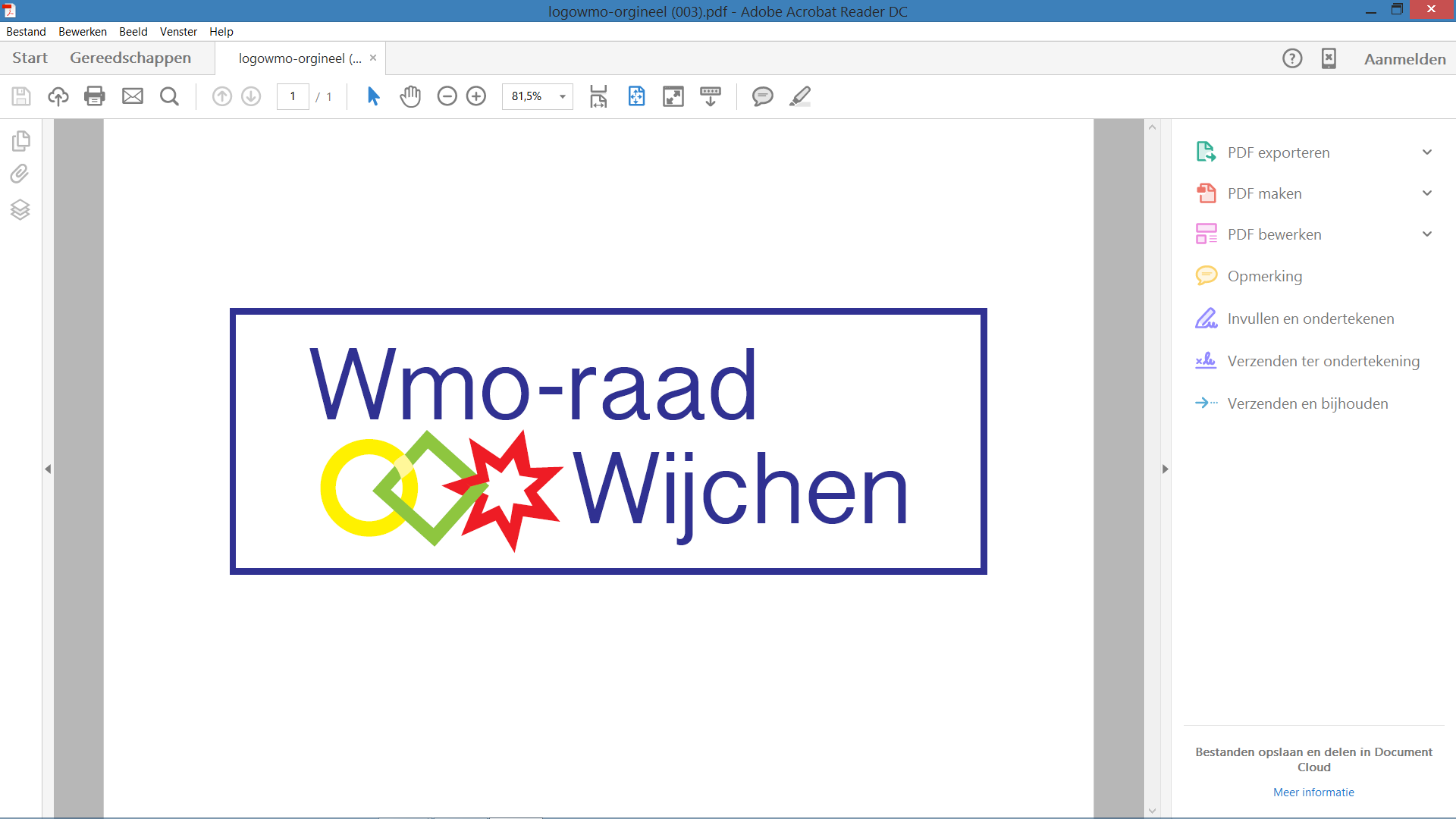 12 februari  2020Plaats Kasteel, kamer 1.o3Voorzitter Henk GrootveldNotulistMargreet Aldeweireldt      Aanwezig: WMO raad.       Leden Seniorenberaad      Gemeente Wijchen  Henk Grootveld, Gerard Wesseling, Thea van Vlijmen, Katja Jamin, Rudy de Kruijf Marium Lahm, Hans Helmonds, Joop van Eeuwijk,  Hans Keizers.Noortje van de Pas, Vanaf 16.15 Wethouder Burgers                    Miranda ThijssenAfwezigHans Gunsing, Actielijst 12 februari 2020Actielijst 12 februari 2020Actielijst 12 februari 2020Actielijst 12 februari 2020Actielijst 12 februari 20201.13-3-2019Inlooppunt sociaal wijkteam in het Huis van de gemeente.Henkaanhouden2.13-3-2019Zorgklas voor cluster 4 kinderen in Wijchen? 
Henk heeft een gesprek van directeur van gelijksoortige school in Venlo, en maakt daarna een brief voor wethouder Loermans. Deze legt hij in concept eerst voor aan de leden. HenkEr komt een gesprek met het Schoolbestuur 3.10-4-2019Samenwerking CPW
Waar is overlap en kan er worden samengewerkt? Tot nader orde op actiepuntenlijst laten staan. HenkAanhoudenKomt aan de orde in de gesprekken in het WijchenseKoepel overleg Sociaal Domein 4.2-5-2019a.nijhuis@meervoormekaar.nl en Alfred Kip  uitnodigen voor het WMO-overleg begin 2020.Gerard11-3-20205.11-9-2019Folders WMO-raadBesloten wordt om de ontwikkelingen binnen het sociaal domein af te wachten. GerardAfwachten6.10-10-2019Afspraak SWT en CPW.Door ontwikkelingen bij SWT en CPW nog niet doorgegaan. Afwachten tot er meer bekend is en dan opnieuw agenderen. KatjaAanhouden/2020,Afhankelijk van ontwikkelingen7.11-12-2019Stichting Leergeld.
bespreken binnen de koepel Sociaal Domein.  Hans/
GerardAanhouden tot nader orde8.12-02-2020de notulen van de WMO-raad worden voortaan doorgestuurd naar et seniorenberaad
Gerard912-02-2020het seniorenberaad denkt na over toetreding tot de “koepel”.Katja ?10.12-02-2020Vergaderdata 2020:11 mrt/ 8 apr./13 mei/ 10 juni/ 8 juli/ 9 sept./14 okt./11 nov./09 dec.AllenG.W afwezig 8 juli en 14 okt. Noortje afwezig op 13 mei1112-02-2020e-mail contacten met B&Wgemeente@wijchen.nl